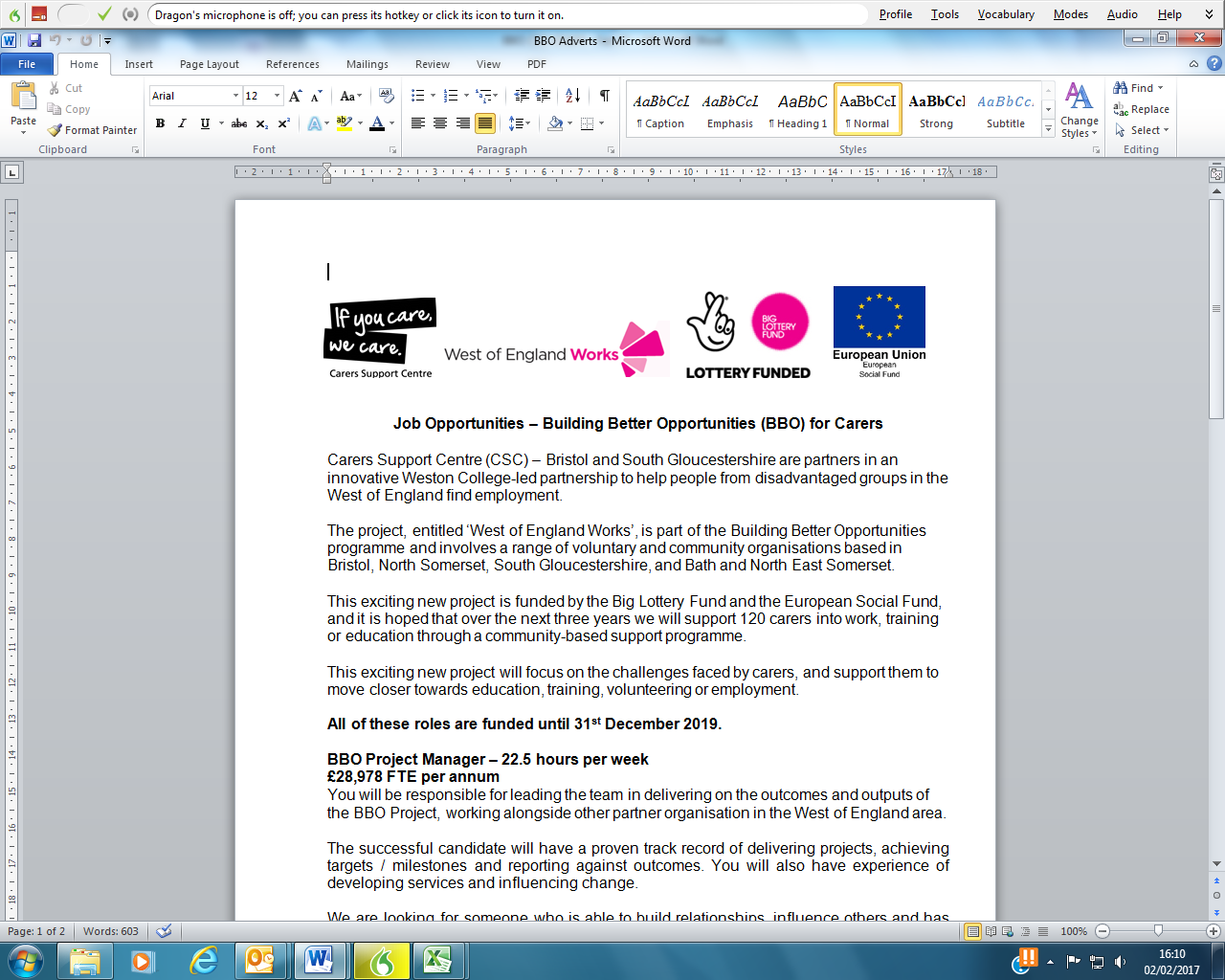 CARERS SUPPORT CENTRE (CSC)JOB DESCRIPTIONJob title:			Building Better Opportunities (BBO) Project SupportResponsible to: 		BBO Project ManagerHours:	22.5 hours per week 	(Potential for additional hours, as the Project develops)Salary Scale:		£20,417 - £22,393 (FTE) per annum				Funded until December 2019Place of work:	Carers Support Centre, Gill Avenue, Fishponds, BristolCovering: 	Bristol, South Glos, North Somerset and Bath and North East SomersetWest of England Works (WoEW)West of England Works is part of the Building Better Opportunities programme and involves a range of voluntary sector and community organisations based in Bristol, North Somerset, South Gloucestershire, and Bath and North East Somerset.This exciting new project is funded by the Big Lottery Fund and the European Social Fund, and it is hoped that West of England Works will support at least 1,537 adults and young people into gaining employment through a community-based support programme.Carers Support Centre (CSC) is one of the commissioned delivery organisations and we will be working with over 120 participants over a three year period. In summary, we are looking for creative and dynamic individuals to join this new team, who have an understanding of the issues that carer’s face and the barriers to gaining flexible employment. We are looking for applicants that have the necessary skills and experience to break down these barriers, and be committed to the active involvement of carers in the development of this project.Aims of the postTo:Provide administrative support to the BBO Project Team and PA support to the Line Manager Compile the necessary data and produce monitoring reports required by WoEWMain tasks To:Support the team to publicise and promote the Project using all forms of media across the WoE areaCollate monitoring information and produce reports for the Project, from data and evidence supplied by the teamAttend WoEW partnership meetings, as appropriate Identify  and book venues for training and workshops and provide support to the team at these eventsAnswer and process enquiries and take bookings for appointments, training and workshopsCreate and maintain office systems i.e. spreadsheets and databases, including Excel spreadsheets, Access database and CharityLog recording (our internal client database), Project admin protocol and proceduresSend out mailings, creating and maintaining mailing lists, creating procedures for using mailing listsMaking phone calls to participants to arrange meetings and send follow up confirmation letters by post and/or emailFiling, photocopying, scanning, faxing, processing invoicesPreparing bulletins and publicity flyers General To:ensure that all work is carried out in accordance with CSC’s policies and procedures.undertake any other duties commensurate with the grading of the post, as agreed with the line manager.PERSON SPECIFICATIONImportant: a person specification is an accepted method of identifying who, from a range of candidates for a post, most closely matches the needs of the organisation and the tasks outlined in the job description.  it will be used at both short-listing and interview stages.  the person specification is issued with the job description so that the applicants can make judgements themselves about their ability to do the job.  When completing the application form please mention your abilities for each section of the person specification, failure to do so may affect your short-listing score.ESSENTIAL:Experience/KnowledgeExperience of working in an administrative role including developing and maintaining administrative and monitoring systemsSkillsComputer literacy with good working knowledge of Microsoft Office Excellent written and verbal communication skillsExcellent organisational and administrative skillsExcellent telephone manner and ability to deal sensitively with enquiries from service users, external agencies and partnersExcellent attention to detailAttributesAbility to work on own initiative, manage time effectively, prioritise own workload and work to tight deadlinesAbility to work as part of a teamAbility to establish good working relationships with service users, staff, external agencies  and partnersCommitment to equal opportunities and diversity in practiceDESIRABLE:Experience of using WordPress, Publisher, MailChimp, Google AnalyticsAn understanding of the needs of carerssummary Terms and conditions The roles will be based at The Vassall Centre, Gill Avenue, Fishponds, BS16 2QQ, however will outreach to all four geographical areas. The post holder will adhere to all CSC work and equal opportunities policies.35 days of paid annual leave per year, including bank holidays (pro rata).Cycle to Work and Childcare voucher schemesMatched employer pension contribution of up to 5%Probationary period of 6 months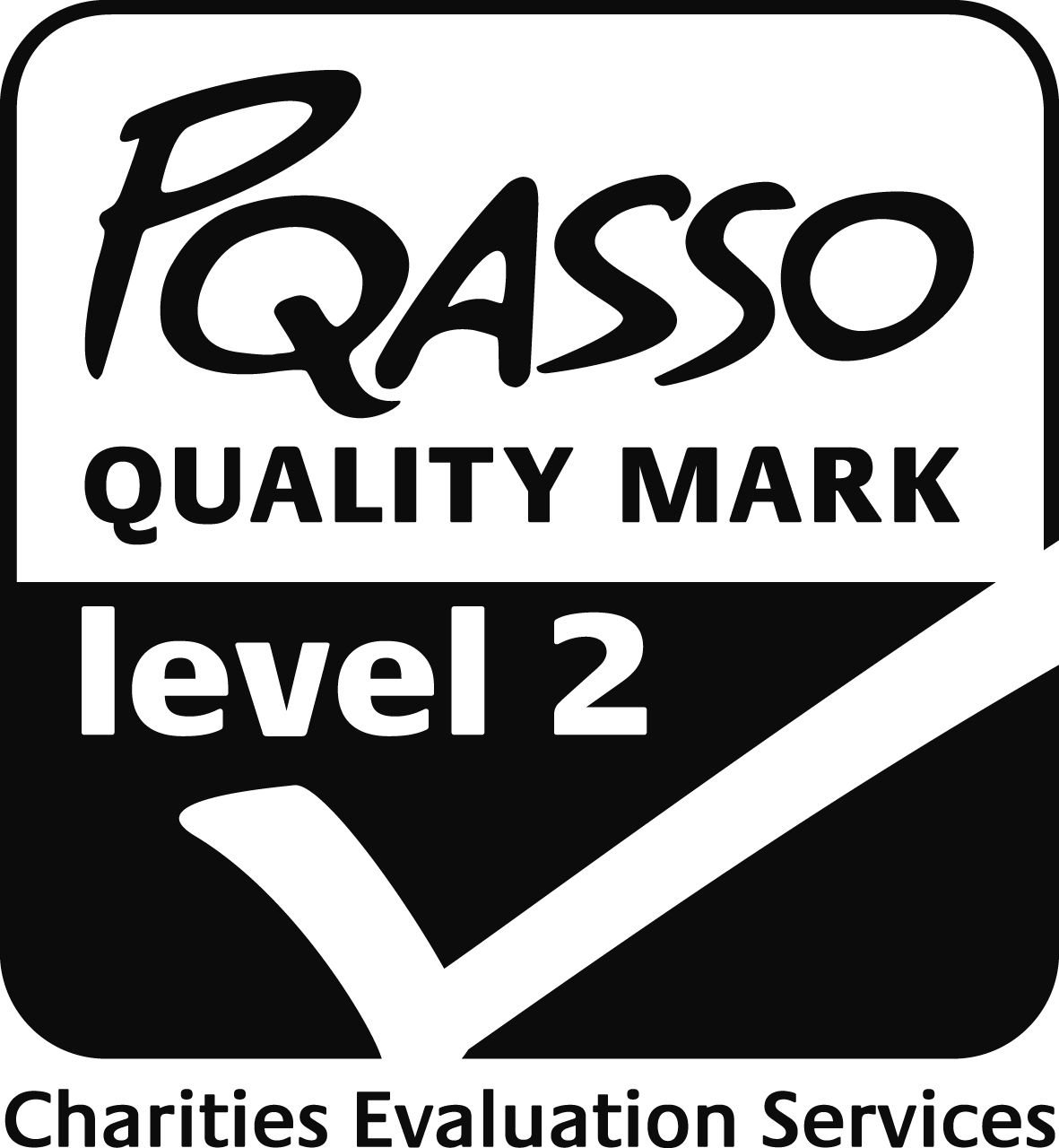 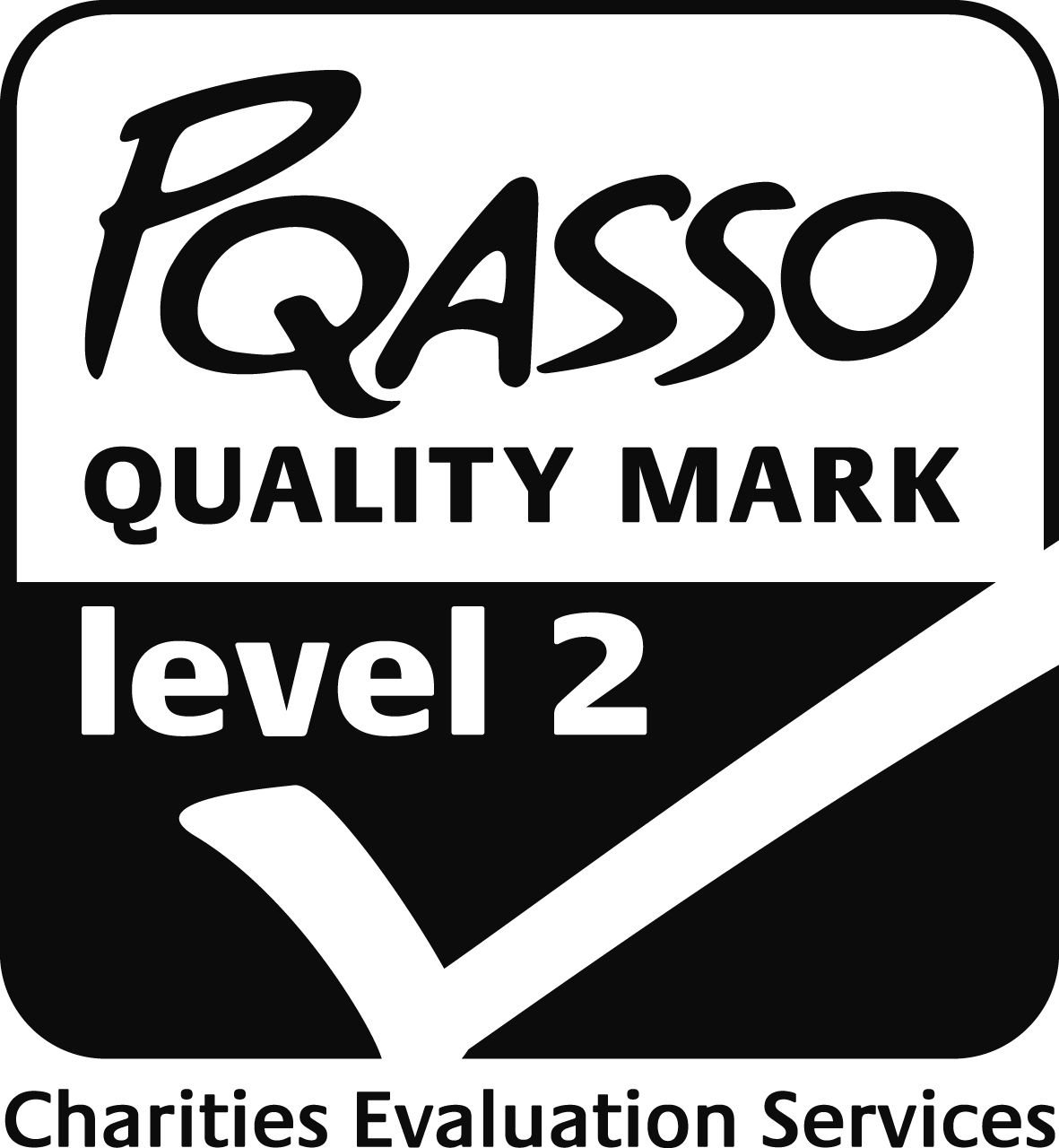 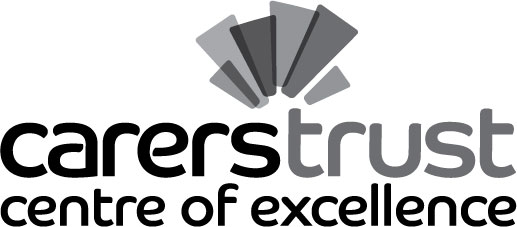 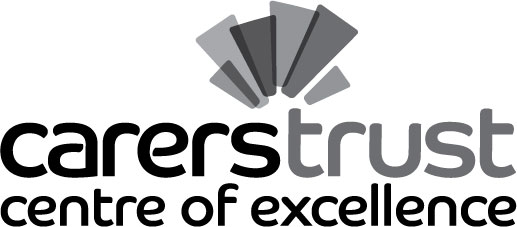 